Ежедневный гидрологический бюллетень №45  Сведения о состоянии водных объектов Туркестанской области по данным гидрологического мониторинга на государственной сети наблюдений по состоянию на 8 час. 14 апреля 2024 года Данные ГЭС                              Директор                   		                                                        М. ЖазыхбаевСоставил: Султанходжаев Х тел.: 8 7252 55 08 65Күнделікті гидрологиялық бюллетень №45Мемлекеттік бақылау желісіндегі гидрологиялық мониторинг деректері бойынша Түркістан облысының су нысандарының 2024 жылғы 14 сәуірдегі сағат 8-гі жай-күйі туралы мәліметтер  СЭС бойынша мәліметтер                        Директор                   		                                                            М. Жазыхбаев 	Орындаған : Султанходжаев Х    тел.: 8 7252 55 08 65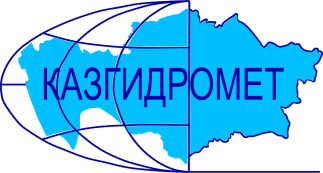 Филиал Республиканского государственного предприятия на праве хозяйственного ведения "Казгидромет" Министерства экологии и природных ресурсов РК по Туркестанской областиФилиал Республиканского государственного предприятия на праве хозяйственного ведения "Казгидромет" Министерства экологии и природных ресурсов РК по Туркестанской областиг. Шымкент   ул. Жылкышиева, 44г. Шымкент   ул. Жылкышиева, 44Тел. 55 08 65Название гидрологического постаОпасный уровеньводы ,смУровень воды ,смИзменение уровня воды за сутки ±смРасход воды, м³/сек Ледовая обстановка и толщина льда смр. Сырдарья –нижний бъеф Шардаринского вдхр.11805000205чистор. Сырдарья-  выше устье р. Келес790      5592425чистор Сырдарья- с. Байыркум6182720чистор.Сырдарья-автомост выше Шардаринского вдхр. 11118042чистор. Келес- с. Казыгурт400286-413,3чистор. Келес- устье500288047,6чистор. Арысь- аул. Жаскешу40030959,61чистор. Арысь -ж.д.ст. Арысь849453-1177,8чистор. Арысь - с. Шаульдер925534-1767,2чистор. Жабаглысу -с. Жабаглы35024321,49чистор.Балыкты- с.Шарапкент25116724,01чистор. Машат  -с. Кершетас382155110,2чистор. Аксу- с. Саркырама29811739,82чистор. Аксу- с. Колькент430282210,5чистор.Боролдай-с.Боролдай380224326,1чистор. Бадам- с. Кызылжар625339812,1чистор. Бадам -с. Караспан50018849,80чистор. Сайрам -аул. Тасарык38012215,20чистор. Болдыбрек –у кордона Госзаповедника60015822,51чистор. Бугунь -с. Екпенди560327-418,8чистор. Каттабугунь- с. Жарыкбас536284-110,3чистор. Шаян - в 3,3км ниже устья р.Акбет260153-17,25чистор.Угам- с.Угам 3561711чистор. Арыстанды -с. Алгабас320прсхн.б.канал  – с. Алгабас 9200,38чистор.Карашик- с. Хантаги35022003,80чистор. Ашилган- с. Майдантал35022002,12чистор. Шубарсу- с. Шубар61032300,92чистор.Кокбулак-с.Пистели50223702,85чистоКанал Достык-с.Шугыла497-516,5чистоНазвание ГЭСНормальный подпорный уровеньНормальный подпорный уровеньУровеньводы, м БСОбъем,млн м3Сброс,м3/сФактический приток, м3/сНазвание ГЭСУровеньводы, м БСОбъем,млн м3Уровеньводы, м БСОбъем,млн м3Сброс,м3/сФактический приток, м3/свдхр.Шардаринское – г.Шардара252.005200251.334713205473данные вдхр.Шардаринское – г.Шардара за 2023 год   251.785038ҚР Экология және табиғи ресурстар министрлігінің "Қазгидромет" шаруашылық жүргізу құқығындағы Республикалық мемлекеттік кәсіпорнының Түркістан облысы бойынша филиалыҚР Экология және табиғи ресурстар министрлігінің "Қазгидромет" шаруашылық жүргізу құқығындағы Республикалық мемлекеттік кәсіпорнының Түркістан облысы бойынша филиалыШымкент қ.   Жылқышиев көшесі, 44 үй.Шымкент қ.   Жылқышиев көшесі, 44 үй.Тел. 55 08 65Гидрологиялық бекеттердің атауыСудың шектік деңгейі, смСу дең-гейі,смСу деңгейі-нің тәулік ішінде өзгеруі,± смСу шығыны,  м³/секМұз жағдайы және мұздың қалыңдығы, смСырдария өз.- Шардара су қоймасының төменгі бъефі11805000205тазаСырдария өз.- Келес өзеннің жоғарғы сағасы 790         5592425таза Сырдария өз. – Байырқұм ауылы6182720таза Сырдария  өз. - Шардара су    қоймасынаң жоғары автокөпірі11118042таза Келес өз. –Қазығұрт ауылы400286-413,3таза Келес-саға500288047,6тазаАрыс өз. -Жаскешу ауылы40030959,61тазаАрыс өзені - Арыс т.ж. станциясы849453-1177,8тазаАрыс өз. – Шәуілдір ауылы925534-1767,2тазаЖабаглысу  өз. - Жабаглы ауылы35024321,49таза Балықты өз. - Шарапкент ауылы25116724,01таза Машат өз. – Кершетас ауылы382155110,2таза Ақсу өз. –Сарқырама ауылы29811739,82таза Ақсу өз. – Көлкент ауылы430282210,5таза Боролдай өз.  – Боролдай ауылы380224326,1таза Бадам өз.  – Қызылжар ауылы625339812,1тазаБадам өз.-  Қараспан ауылы50018849,80тазаСайрам өз.-Тасарық ауылы38012215,20таза Балдыбрек өз.- Мемлекеттік қорық кордоны60015822,51таза Бөген өз. – Екпінді ауылы560327-418,8тазаКаттабөген өз. – Жарыкбас ауылы536284-110,3тазаШаян өз.  – Ақбет өзенінің сағасынан 3,3 км төмен260153-17,25тазаӨгем өзені - Өгем ауылы3561711тазаАрыстанды өз. –Алғабас ауылы320өзеннін суы тартылдыканал–Алғабас ауылы9200,38тазаКарашық өзені-Хантағы ауылы35022003,80таза Ашылған өз. –Майдантал ауылы35022002,12таза Шұбарсу өз.- Шұбар ауылы61032300,92таза Көкбұлақ  өз.-Пістелі ауылы50223702,85таза Канал Достық -  Шұғыла ауылы497-516,5тазаСЭС атауы Қалыпты тірек деңгейіҚалыпты тірек деңгейіСу деңгейі,м БЖКөлем,млн м3Төгім,м3/сНақты ағын,м3/с СЭС атауы Су деңгейі,м БЖКөлем,млн м3Су деңгейі,м БЖКөлем,млн м3Төгім,м3/сНақты ағын,м3/с Шардара су қоймасы – Шардара қаласы252.005200251.334713205473Шардара су қоймасы – Шардара қаласы 2023 жылғы деректері   251.785038